Andrea Maria Sabelli <andreamariasabelli@gmail.com>23/2/2023 16:40Produzione Cinematografica_The ApartmentA veneruso@libero.it   Copia Chiara Federici <chiafederici@gmail.com> • lau.produzione@gmail.com • emmapollini@gmail.com  Buonasera Professore,Sono Andrea Sabelli ispettore di produzione per la casa di produzione The Apartment. Stiamo preparando un film molto importante le cui riprese saranno a Napoli nei mesi di Luglio e Agosto.Confesso che il sito "Navi e Capitani" da Lei gestito è stato fino ad ora molto utile per la ricerca di alcune imbarcazioni che useremo per il film come mezzi di scena ma anche come mezzi tecnici.Se fosse disponibile avrei piacere di avere una conversazione telefonica con Lei, per poter avere un Suo consiglio generale sulla ricerca fatta fino ad ora.In calce il mio contatto telefonico.Fiducioso di un Suo riscontro.Cordiali saluti.--Andrea Maria SabelliIspettore di ProduzioneMobile: +39 346 4302429E-mail:  andreamariasabelli@gmail.comOffice @ The Apartment srlVia Giovanni Nicotera, 29 (Scala 9 - piano 2°)-------------------------------------THE APARTMENT SRLVia Giovanni Nicotera, 29 - 00195 Roma - ItaliaP.Iva/C.F. 15503741009Codice Univoco: E4EARZRCod. PO e Fatture: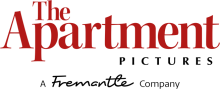 